WINDERMERE MEDICAL CENTER PATIENT REGISTRATION PACKET 2020

(Please do not leave any field blank; if something does not apply, write “N/A”. If unknown, write “unknown”)
Patient First/Last Name: _________________________________________  Date of Birth/Age: ________________

Mailing Address: ___________________________________________  City/State/Zip: _______________________

Home Phone: ___________________  Cell Phone: ___________________  Other Phone: _____________________

Marital Status:       Single	       Married	   Divorced	  Widowed	 Separated      Sex:      Male        Female

Social Security #: _______ - _____ - _______    Email address: __________________________________________

EMERGENCY CONTACT

Name: _______________________________________  Relation: ________________________________________

Contact Number: ______________________________   Address: ________________________________________


INSURANCE

Insurance: _______________________________________	Policy Number: _______________________________________

Policy Holder SSN: _______ - _____ - _______	DOB: ___________  Relation to Patient: _________________________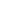 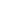 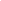 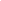 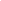 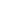 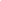 Secondary Insurance: ______________________________ 	Policy Number: _______________________________________ 

Policy Holder SSN: _______ - _____ - _______	DOB: ___________  Relation to Patient: _________________________

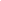 Marketplace/ObamaCare Insurance Financial Policy

The Affordable Care Act (ACA) created the Advance Premium Tax Credit (APTC) to assist patients in paying their health insurance premiums. This tax credit does not subsidize the entire premium, and as such, you are responsible for paying the remainder portion of your health insurance premium.
If you purchased your health insurance through the ObamaCare website (www.healthcare.gov), you are required to make your monthly premium payments to avoid a 90-day grace period, which puts you at risk of losing your coverage if payment is not made in full at the end of the grace period.  
According to federal regulation §156.270, your insurance carrier is required to notify us if you have defaulted on your premium payments. If we receive such notification from your insurance carrier, we will send you a statement for the balance due on your account for services rendered at Windermere Medical Center. Your account will be placed in a self-pay status until your premiums payments are made in full (we will call your insurance carrier for confirmation of payment). If your policy is canceled due to non-payment of premiums, your account with Windermere Medical Center will remain in a self-pay status.
If your balance with Windermere Medical Center is not paid in full after 90 days, your account will be forwarded to a collection agency to collect on your account. 
By signing this policy below, the patient/parent confirms that:
I understand and acknowledge that I am personally responsible to pay Windermere Medical Center in full for services that my health insurance payer will not cover due to non-payment of my health insurance premiums. I further understand and acknowledge that my account will be placed in a self-pay status, and I am at risk for my account being forwarded to a collection agency if I do not pay my balance in full.  
I confirm that I have not purchased insurance through ObamaCare (www.healthcare.gov). I have insurance through my employer or another private/commercial or Medicare plan, or I am a self-pay patient.
_________________________________________			_____________________
Patient Name/Signature						Date
I confirm that I have purchased insurance through ObamaCare at www.healthcare.gov; I will comply with this policy regarding my account.
________________________________________			_____________________Patient Name/Signature						DateCHIROPRACTIC SERVICE REGISTRATION CASE HISTORY: ____________________________ DATE: ____________________ Please answer all questions completely. Please print. This information is confidential in nature. Your answers will help us determine your course of treatment __________________________________________________________________________________________Occupation: _____________________________ Who referred you? __________________________________ Employers Name: ________________________ Employers Address: _________________________________ Spouse First Name: _________________________________Spouse SS# ______________________________ Spouse’s Employer: _______________________________ Spouse work Number: _______________________ 1. Major  Complaints ________________________________________________________________________ __________________________________________________________________________________________ __________________________________________________________________________________________ 2. Date current symptoms began? ______________  What caused symptoms? ___________________________ __________________________________________________________________________________________3. Pain is now ___ mild ___ moderate ___severe ___improving ___staying the same ___ worse 4. Has this happened before? ___ Yes ___ No If yes, when________________________________________ 5. Does this interfere with normal daily activity? __ Yes __ No Family history of same condition?__ Yes__ No 6. What helps this condition? __________________________________________________________________ 7. What aggravates this condition? _____________________________________________________________ 8. Any work related accidents in the past two years? ___ Yes ___ No 9. Any automobile accidents in the past two years? ___ Yes ___ No 10. Do you smoke? ________ Are you taking any nutritional supplements? ___ Yes ___ No 11. Have you been treated for this condition by another doctor? ___ Yes ___ No 12. If yes, What doctor: _____________________________________________________________________ 13. What treatment by other doctor? _______________________ Length of care? _______________________ 14. What was your diagnosis? ___________________ Were x-rays taken? ___ Yes ___ No 15. List any surgeries: _______________________________________________________________________ 16. List any Fractures: ___ Yes ___ No Medications taking: _________________________________________ Please indicate for each of the following questions below your experience by use of the following codes: (1) Never Had                                                (2) Previously Had                                           (3) Presently Have PATIENT FINANCIAL POLICYOur goal at Windermere Medical Center is to provide and maintain an excellent physician-patient relationship. Informing you in advance of our financial policy allows us to maintain a good flow of communication and run an efficient medical practice.We verify insurance eligibility for every patient prior to their scheduled appointments and for all walk-in patients. To maintain a strong financial standing while providing excellent medical care, we have implemented a financial policy of collecting all copays, deductibles, and co-insurances on the day of your visit. If we find that you have overpaid, we will issue a refund once the Billing Department reviews your Explanation of Benefits (EOB). If you still have patient responsibility left over, we will send you a statement with a balance due. 
FOR PATIENTS WITH INSURANCE:If you are responsible for a deductible or co-insurance, we will collect a fee up front for your visit, if you have further responsibility you will be billed for these services:INSURANCE – As a courtesy to our patients, we will file claims on all visits and procedures. When we file a claim on your behalf, it is with understanding that benefits will be assigned to  Patel Medical Ventures, LLC dba Windermere Medical Center, Health First Medical Group, LLC. You are responsible for all co-payments, deductibles, co-insurance and non-covered services. ***THE ULTIMATE RESPONSIBILITY FOR UNDERSTANDING YOUR INSURANCE BENEFITS REGARDING PAYMENTS, PREVENTATIVE SERVICES, COVERAGE FOR PHYSICIAN AND LAB SERVICES, PATHOLOGY, RADIOLOGY, AND VACCINATION COVERAGE RESTS WITH YOU.*** 
AFTER HOURS - If you are seen after 5pm during the week, or on Saturday, it is considered after-hours. The after-hours reimbursement billing code (99050) will be submitted for such visits. Your insurance plan may or may not cover this, and therefore, you may or may not incur patient responsibility. Once we receive the explanation of benefits (EOB) from your insurance company, our billing department will review your account to determine your responsibility and send you a statement for remittance of payment if necessary. PREVENTATIVE PHYSICALS WITH LAB REVIEW OR OTHER ADDRESSED ISSUES/CONCERNS – While your physical exam (preventative/wellness exam) may be covered by your insurance plan, the lab review component of the visit, or other acute complaints or medication refills addressed during the exam are not considered preventative, and will be billed as such. This portion of your visit may or may not be covered by your insurance, and you will be responsible for any remaining balance applied by your insurance company. 
PAYMENTS:CASH PAYMENTS – Payments of $25 or less are cash only. Please note the following:We will not accept credit or debit card payments for $1.00, $2.00, or $5.00 payments. ACCEPTED TYPES OF PAYMENT: Cash, Visa, MasterCard, and Discover. NO PERSONAL or BUSINESS CHECKS will be accepted. LAB FEES (except Medicare) – If your provider orders labs, you are welcome to visit a LabCorp or Quest lab facility. We do offer you the convenience of having your labs drawn at WMC; a lab draw/convenience fee of $15 (CASH ONLY) will be collected for physical exams, your initial visit, or any follow-up visit. This includes labs drawn during a walk-in visit. Your lab specimen(s) will be sent to LabCorp or Quest based on your insurance.NEW PATIENTS – New patients are responsible for co-payments/co-insurances/self-pay fees up front. Payment arrangements for first visits are not authorized.ADMINISTRATIVE FEESWindermere Medical Center prides itself on providing excellent medical care and customer service to you and your family. We can also provide administrative services to patients upon request. If you require a specific form, paperwork, or letter for your employer or other reasons, we will charge an administrative fee based on the request. Fees must be paid in full before the letter or administrative service is completed. You must allow 7 days for any form(s) to be completed. You will be notified when your letter or paperwork is complete and ready for pick-up at the front desk. 
Letter typed and printed on company letterhead, and signed by the physician or other provider (example: special travel arrangements, requirements for service, work accommodations, etc.): $25 Forms or paperwork for work accommodations (not FMLA), handicap parking placards: $25Family Medical Leave Act (FMLA): this requires a face-to-face encounter/appointment with a physician. You will be charged your normal office visit fee, and an additional $50 to complete the FMLA packet.Disability (Short or Long Term): you must be an established patient for at least one year with a physical before disability forms are completed: $50Requests for admission into a nursing home or assisted living facility: you must be an established patient for at least one year with a physical: $50PATIENT STATUS AND APPOINTMENT POLICIESPATIENT EXPECTATIONS: At Windermere Medical Center, we do regular check-ups, counseling and screenings to prevent illness and disease progression.  In addition, you will also be expected to follow age specific screening recommendations such as cervical cancer screening (PAP), colon cancer screening (colonoscopy), breast cancer screening (mammogram) as well as an annual physical.  YOU WILL BE EXPECTED TO HAVE AN ANNUAL PHYSICAL AND AGE-RELATED SCREENING EXAMS TO RETAIN YOUR PATIENT STATUS.  If you are unable or unwiling to comply with these expectations, we encourage you to seek care at another practice. LATE APPOINTMENT & CANCELLATION POLICY/FEES – We ask all patients to be courteous of the provider and staff’s time and attention for your scheduled appointment. If you arrive late (or call to notify of late provider) more than 15 minutes, your appointment will be cancelled/rescheduled and subject to cancellation fee.  If you arrive late, but before the 15 minutes, you may still be seen, but other patients showing on time for their appointment will be seen first. See website for cancellation fees.
APPOINTMENTS  – We provide our patients with two forms of appointment reminders: email and text messages. It is your responsibility to confirm your appointment.NON-COVERED SERVICES – Medicare and certain other insurance companies will only pay for services that they determine to be “reasonable and medically necessary”. If Medicare or another insurance determines that your visit with our physician or nurse practitioner is not “reasonable and medically necessary”, they will deny payment for that service. You will be responsible for anything not covered by Medicare or your insurance company. All labs are submitted based on appropriate codes to a lab based on one’s medical condition.  PAST DUE ACCOUNTS – Unpaid balances must be resolved prior to being seen in the office. If necessary, you can visit portal.athenahealth.com to pay your balance. If your account is 90 days past due, your account is subject to collections from a third-party collection agency.  CARD ON FILE - Windermere Medical Center will require you to have a card on file in order to schedule an appointment. This will be used to collect outstanding balances. You will receive an email notification 5 days prior to each charge and an email receipt will be automatically sent. You may also use your card on file to pay time-of-service payments. PRESCRIPTION REFILL AND CONTROLLED SUBSTANCES POLICY
Our goal at Windermere Medical Center is to provide and maintain an excellent physician-patient relationship. Informing you in advance of our Prescription Refill and Controlled Substances Policy allows us to maintain a good flow of communication and run an efficient medical practice. Please review the policy below: 
MEDICATION FOR CHRONIC CONDITIONSAll new patients must establish with a Windermere Medical Center provider prior to having a prescription refilled. Additional lab tests may be required to determine exact dosages of prescribed medications; your insurance may or may not cover these tests. It is your responsibility to check with your insurance company to determine what they will cover. Depending on the type of medication you are on, you must be seen by a Windermere Medical Center provider every three to six months (or more frequent if necessary) to have your prescription refilled. This will be considered a regular office visit and billed accordingly. You will also be required to have bloodwork at least every six months for medications for chronic conditions. 
CONTROLLED SUBSTANCESControlled substances (pain, sleep, muscle relaxants, stimulants, testosterone/hormone replacement) are tracked by the State of Florida Prescription Drug Monitoring Program (PDMP). Pharmacies and physicians can track your usage of controlled substances through obtaining an online report, which annotates physicians who have prescribed, and pharmacies who have dispensed these medications. New patients who request a controlled substance for acute pain may receive one prescription of pain medication or controlled substance (at the discretion of the physician) after a PDMP report is obtained.Windermere Medical Center physicians do not refill narcotic medication prescriptions on an ongoing basis. If you require such medications, you will be referred to a pain management specialist or other specialist related to your condition. If the physicians at WMC are dispensing a controlled substance (non-narcotic pain medication, sleep medication, muscle relaxant, ADHD medications, testosterone, or hormone replacement), you are required to have a face-to-face encounter every 3 months for prescription refills. Failure to comply with this our Prescription Refill and Controlled Substance Policy will result in dismissal from Windermere Medical Center. PRIOR AUTHORIZATIONS FOR MEDICATIONS We will make every effort to ensure that you receive the safest, most effective, and reasonably priced prescription drugs that are best suited for your healthcare. We also abide by regulations set by insurance companies and government agencies. Many health insurance companies or plans are requiring Prior Authorization or approval for your medication. This is an additional and labor-intensive service our medical staff completes; we will charge an administrative fee of $50 per authorization. This cost is an out-of-pocket expense to you and is not covered by insurance. Additionally, there is no guarantee of authorization of the medication. Acknowledgement of Windermere Medical Center Registration Packet 2021_______________________________                                      _____________________Patient Name							DOBI have read and agree to the “PATIENT FINANCIAL POLICIES”______________________________		_________________Patient or legal guardian signature                        Date                                I have read and agree to the “PATIENT STATUS AND APPOINTMENT POLICIES”______________________________		_________________Patient or legal guardian signature                        Date                                I have read and agree to the “PRESCRIPTION REFILL AND CONTROLLED SUBSTANCES POLICIES”______________________________		_________________Patient or legal guardian signature                        Date                                **A copy of these policies will accompany your consent in your medical record and can be provided to you for your record as well. Consent for Protected Health Information via Secure Text MessagingI state my preference to have my physician, NP or PAs and other staff at Windermere Medical Center communicate with me by standard SMS messaging. This can be in regard to various aspects of my medical care, which may include, but shall not be limited to, test results, prescriptions, appointments, and billing. I understand that standard SMS messaging is not confidential methods of communication and may be insecure. I further understand that, because of this, there is a risk that email and standard SMS messaging regarding my medical care might be intercepted and read by a third party. Please note, we have implemented safeguards to ensure protection of your health information with the use of a secure text messaging service that specifically integrates with our electronic medical record.  However, under the 2013 HIPAA Omnibus Rule, we must inform you of the risks involved with transmission of unencrypted texts. I consent to communicate via text message with Windermere Medical Center.______________________________		_________________Patient or legal guardian signature                        Date                             MEDICAL RECORDS REQUEST_________________________________Patient Name_________________________________Date of BirthPLEASE SIGN FOR FUTURE USE:___________________________________                         ___________________________________Patient or Parent/Guardian Signature                                    DateIn office use only_________________________________Name of Clinic/Physician Releasing Records________________/_________________Phone                        FaxRECORDS REQUESTED BY:______  Niral Patel, MD______  Nasimul Siddiqui, MD______  Stephanie Antepara, APRN______  Nicole Colon, APRN______  Hector Rocha, APRN______ Justin Napotnik, DCPlease include the following and fax to our office:______ STAT: PLEASE SEND RECORDS NOW- PATIENT IN OFFICE______ ROUTINE: PLEASE SEND RECORDS ASAP______ Progress notes/HPI/H&P______ Labs only______ Radiology exams______ Immunization recordsPlease fax records to our Administrative fax line 407-347-4430. You may reach us at 407-876-2273 if you have any questions.11600 Lakeside Village Lane, Windermere, FL 34786         Phone: 407-876-2273               Fax: 407-347-4430www.windermeremedicalcenter.comMUSCULOSKELETAL SYSTEMGASTROINTESTINAL SYSTEMCARDIOVASCULAR SYSTEMLow back problemsPoor appetiteChest painPain Between shouldersExcessive hungerPain over heartNeck problemsDifficultDifficulty breathingArm problemsExcessive thirstPersistent coughswollen jointsNauseaCoughing PhlegmPainful jointsVomiting bloodCoughing bloodSore musclesAbdominal painRapid heartbeatWeak musclesDiarrhea/ConstipationHigh blood pressureWalking problemsBlack stoolsHeart problemsRupturesGallbladder problemsLung problemsBroken BonesBloody stoolsVaricose veinsWeight problemsEYE, EAR, NOSE, THROAT SYSTEMGENITOURINARY SYSTEMNERVOUS SYSTEMEye strainBladder troubleNumbnessEye inflammationExcessive urinationLoss of feelingVision problemsScanty urinationParalysisEar painPainful urinationDizzinessEar noisesDiscolored urineFaintingEar dischargeVaginal dischargeHeadachesHearing lossVaginal bleedingMuscle JerkingNose painBreast painConvulsionsDifficult breathing through noseLumps on breastForgetfulnessSore throat / difficulty speakingPregnant? yes noConfusionSore mouth or gumsDepression